Scholastic Photography Online Picture Ordering InstructionsHello Mound City School Students and Parents!A FUN and IMPORTANT event is about to happen at school!Mound City School Fall Portraits 2019Picture day: Friday August 23, 2019Passcode : 325256565You will receive printed information about this, but if you did not, here is an easy way to order your student’s pictures online!  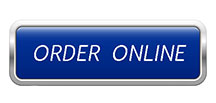 https://scholasticphotography.hhimagehost.com/V2/Home/LoginConsumer?EK=130039Online ordering is only available for ONE week before and ONE day after picture day!Scholastic Photography…photographing the future!